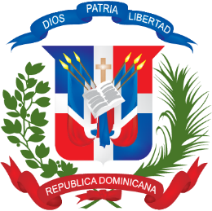 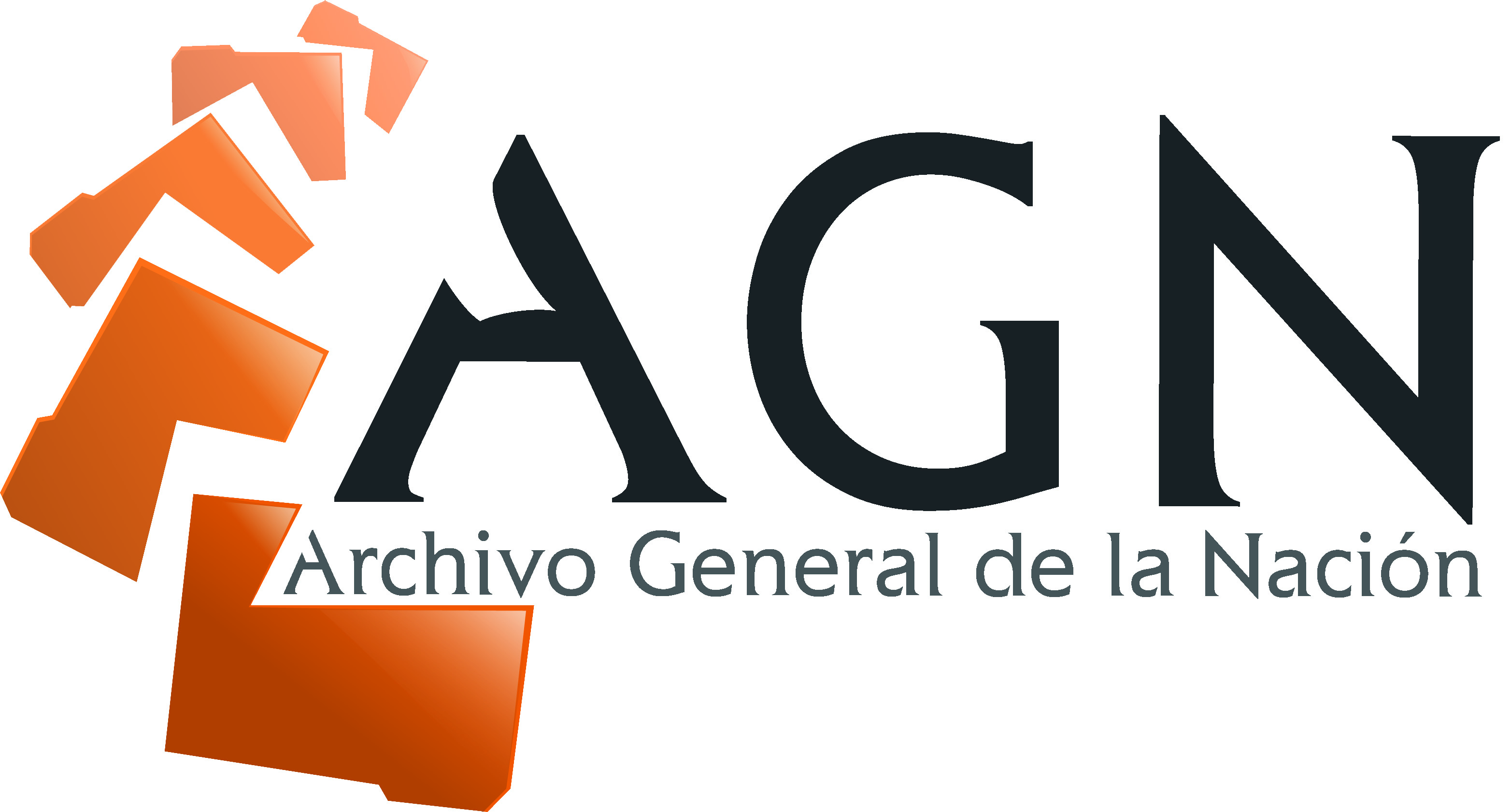 REQUERIMIENTO	: REFERENCIA	 :  Yo, , en mi calidad de Encargado(a) Administrativo-Financiero del Archivo General de la Nación, CERTIFICO:  Que esta Dirección Administrativa-Financiera cuenta con la debida apropiación de fondos dentro del presupuesto del presente año  y hace la reserva de la cuota de compromiso para el período  para la contratación que se especifica a continuación: PRESUPUESTO:	En ese sentido y en base al presupuesto aprobado el Procedimiento de Selección a utilizar para esta compra o contratación es Y para que conste, firmo la presente certificación,___________________________Encargado (a) Administrativo-FinancieroÍtemCódigoCuenta presupuestariaDescripciónUnidad de MedidaCantidad SolicitadaPrecio Unitario EstimadoMonto1241215032.3.3.2.01CAJAS TIPO GAVETA (PH NEUTRO)UD700500.00350,000Total: